G3 – požadavky ke splnění zápočtu1. Sestava se švihadlem8x přeskok přes švihadlo vpřed střídnonož (koníčky)4x bočné kruhy střídavě vpravo a vlevo2x přeskok vpřed s meziskokem2x přeskok vpřed1x dvojšvih2. Praktická znalost základních tanečních kroků:taneční chůze, taneční běh, krok poskočný, krok přísunný, cval, krok přeměnný, polka, řezanka, trojdup, valčík, waltz, cha-cha-cha, jive3. Seminární práce – 1x dětská taneční hra, 4x lidový tanec z místa bydliště pro děti mladšího školního věku – příklad zpracování:1. Notový záznam a popis tance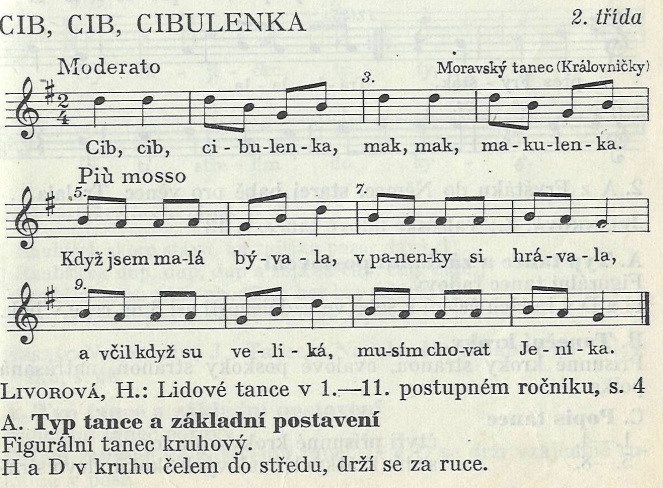 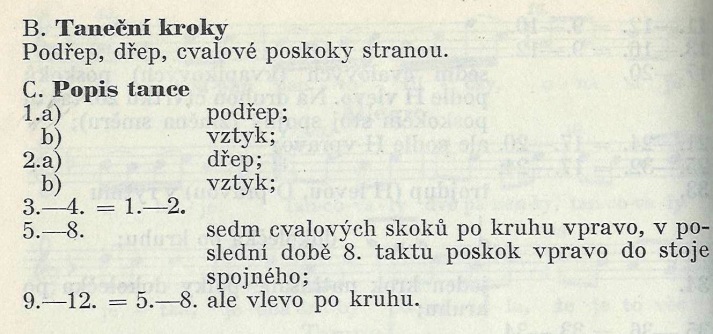 2. Metodický postup nácviku LT3. Použitá literatura:KOS, B. Lidové tance ve školní tělesné výchově. 1. vyd. Praha: SPN, 1976.Poznámka: není nutné přepisovat, ofoťte a uveďte zdroj, vaše práceObecněCib, cib, cibulenka1.seznámení s tancem, motivace, vzorné předvedení tance učitelem seznámení s tancem, motivace – „máma zpívá, tančí a hraje si se svým děťátkem“, předvedení tance2. nácvik tanečních kroků (pokud ještě žáci kroky neznají), organizace prostorucval v řadách a v kruhu, nejdříve samostatně (ruce v bok), později v kruhu v držení za ruce3.naučení písně (pokud již neznají z hudební výchovy) nebo její zopakovánízopakování písně4.nacvičení jednotlivých částí bez zpěvu a se zpěvemnácvik 1. až 2. takt, nácvik 5. až 8. takt5.spojení částí v celekspojení částí dle popisu6.procvičení celého tanceopakování 3x